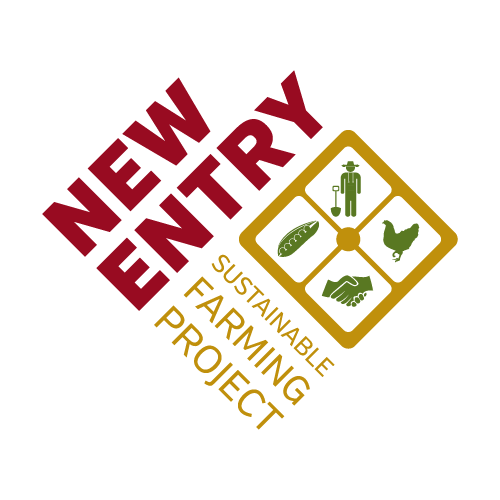  Conference Fact Sheet      Title:              Community Food Systems Conference	 Date: 	     December 5 – 7, 2017 Location:     Boston Park Plaza, MA 	Website:      nesfp.org/community-food-systems-conference-2017   Conference OverviewThis conference will address common underlying themes between food security, social justice and sustainable agriculture including obstacles in urban and rural environments and fostering community empowerment to create and sustain resilient local food systems. We will provide space for conversations around promoting, facilitating, and supporting self-reliance; breaking down barriers to racial justice; connecting communities to their food sources; and impacting communities at the local and regional level through sustainable food production. The conference will bring together leaders in, and advocates of, food security, sustainable agriculture and social justice movements to discuss their range of perspectives, how these areas overlap, and how to support one another’s work.	     Attendees & Outreach  	 We expect 500 attendees from the fields of community food security, social justice and sustainable agriculture. Publicity materials will be distributed to our national network of community food systems organizations and by our national partners and leaders in the field.  Conference Highlights Workshops and networking sessions focused on food justice, policy, best practices, experiential education, sustainability, economic development, building community, and promoting access to healthy food in underserved communities. Exhibit hall for leading non-profit, academic, business and government organizations in the community food field. Meals featuring locally-grown foods including a reception at Boston Public Market. Field trips for an experiential component to see community food systems work in action. Keynote and plenary sessions on food security, social justice and sustainable agriculture.  Conference Sponsorship Opportunities  Our aim is to provide the maximum recognition and visibility possible commensurate with your gift.  Sponsorship pledge timeline: 7/1/17 inclusion in printed conference materials.Sponsorship LevelsBenefits by Sponsor Level:Partner   $15,000 (limited offer –1 only) Featured as Lead Sponsor of the Event Press release announcing sponsorship Prominent logo on all conference brochures and conference webpageLink to sponsor’s homepage on conference webpageBack cover full page advertisement in program booklet  Verbal acknowledgement at main plenary of the conference Two complimentary Tables in Exhibit Hall (Prime Location) Four Conference passes and admission to conference reception at the Boston Public MarketFurther benefits and obligations are negotiable including category exclusivity Harvester   $10,000 (limited offer –2 only)  Prominent logo on all conference brochures and conference webpageLink to sponsor’s homepage on conference webpageHalf page advertisement in program booklet Verbal acknowledgement at main plenary of the conference One complimentary Table in Exhibit Hall (Prime Location) Three Conference passes and admission to conference reception at the Boston Public MarketFurther benefits and obligations are negotiable   Cultivator $5,000 Logo on all conference brochures and conference webpage  Link to sponsor’s homepage on conference webpage  Quarter page advertisement in program booklet Verbal acknowledgement at main plenary of the conference One complimentary Table in Exhibit Hall  Two Conference passes and admission to conference reception at the Boston Public Market Sower   $2,500 Logo on all conference brochures and conference webpageLink to sponsor’s homepage on conference webpage Eighth page advertisement in program booklet Verbal acknowledgement at main plenary of the conference One complimentary Table in Exhibit Hall  One Conference pass and admission to conference reception at the Boston Public Market Seed   $1,500 Logo on all conference brochures, conference webpage, and in conference bookletLink to sponsor’s homepage on conference webpage One complimentary Table in Exhibit Hall  One Conference pass and admission to conference reception at the Boston Public Market Terms & Conditions Sponsors and Exhibitors are required to complete the attached form, or submit the form online here: https://www.tfaforms.com/4617282Please refer to the form for payment instructions.Partner and Harvester sponsors: first-come first-served. All sponsorship pledges are due August 1, 2017 in order to be printed in the conference brochure. Final deadline for all sponsorship payments is October 1, 2017. Acceptance of sponsorship funding is at the sole & final discretion of New Entry Staff. Sponsors are responsible for providing color logo in electronic format by August 1, 2017. Please email to kristen.irvin@tufts.edu.Ad specs for booklet will be communicated in a follow-up email with additional information.Other gifts are welcome and will help to ensure affordability, accessibility and inclusivity for all interested conference goers.  We are open to alternative sponsorship including field trip, workshop track, reception, etc. Please contact Kristen Irvin for more information.Exhibitor Tables AvailableNew Entry also invites your business to consider purchasing a 6ft table in our Exhibitor space at the Community Food Systems Conference. Exhibitor Table Pricing:   $500 - Regular  |  $250 - NonprofitsExhibitors will receive a 6ft table in the Exhibitor Hall along with 50% off registration for one person to our full conference. (The exhibitor prices do not include meals, or admission to the conference reception at the Boston Public Market on Wednesday, December 6th.)The deadline to submit the Exhibitor form is September 1, 2017. Deadline for final payment is October 1st.Please let us know if you have any questions. We thank you for your support! For additional information, please contact:Kristen IrvinNational Technical Assistance CoordinatorNew Entry Sustainable Farming Projectkristen.irvin@tufts.edu / 978-349-2086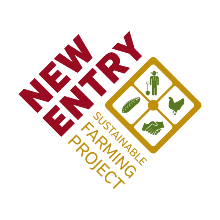 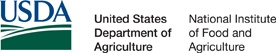 2017 Community Food Systems Conference Sponsor FormSelect Sponsorship Level:Please indicate the name(s) and title(s) of your company's representatives who will be attending the conference as part of your sponsorship. If unsure at this time, New Entry staff will follow up with you closer to the event. (Partner Level - 4 passes; Harvester Level - 3 passes; Cultivator Level - 2 passes; Sower and Seed Levels - 1 pass)Payment Option:Please sign to indicate that you accept the sponsor Terms & Conditions (above):______________________________________________		_________________________Name								DateReturn this form via email to Kristen.irvin@tufts.edu or mail to New Entry Sustainable Farming Project45 Merrimack St., Suite 500Lowell, MA  01852	Thank you for your support!2017 Community Food Systems Conference Exhibitor FormSelect Sponsorship Level:Payment Option:Please sign to indicate that you accept the Terms & Conditions (above):______________________________________________		_________________________Name								DateReturn this form via email to Kristen.irvin@tufts.edu or mail to New Entry Sustainable Farming Project45 Merrimack St., Suite 500Lowell, MA  01852	Thank you for your support!PartnerHarvesterCultivatorSowerSeed$15,000$10,000$5,000$2,500$1,500Company/Organization Name:Contact Person:Contact Email:Contact Phone:Partner - $15,000Please enter the URL for your company's/organization's website. (This will be linked from our conference webpage.)Harvester - $10,000Please enter the URL for your company's/organization's website. (This will be linked from our conference webpage.)Cultivator - $5,000Please enter the URL for your company's/organization's website. (This will be linked from our conference webpage.)Sower - $2,500Please enter the URL for your company's/organization's website. (This will be linked from our conference webpage.)Seed - $1,500Please enter the URL for your company's/organization's website. (This will be linked from our conference webpage.)NameTitle__ Request Invoice Name/Department:			Email or mailing address:__ Will mail a check Please make payable to Third Sector New England, with “CFS Conference” in the memo line. Mail to:New Entry Sustainable Farming ProjectAttn: Mike Massicotte, Director of Finance and Administration45 Merrimack Street, Suite 500Lowell, MA  01852Company/Organization Name:Contact Person:Contact Email:Contact Phone:Regular ($500)Please enter the URL for your company's/organization's website:Non-profit ($250)Please enter the URL for your company's/organization's website:__ Request Invoice Name/Department:			Email or mailing address:__ Will mail a check Please make payable to Third Sector New England, with “CFS Conference” in the memo line. Mail to:New Entry Sustainable Farming ProjectAttn: Mike Massicotte, Director of Finance and Administration45 Merrimack Street, Suite 500Lowell, MA  01852